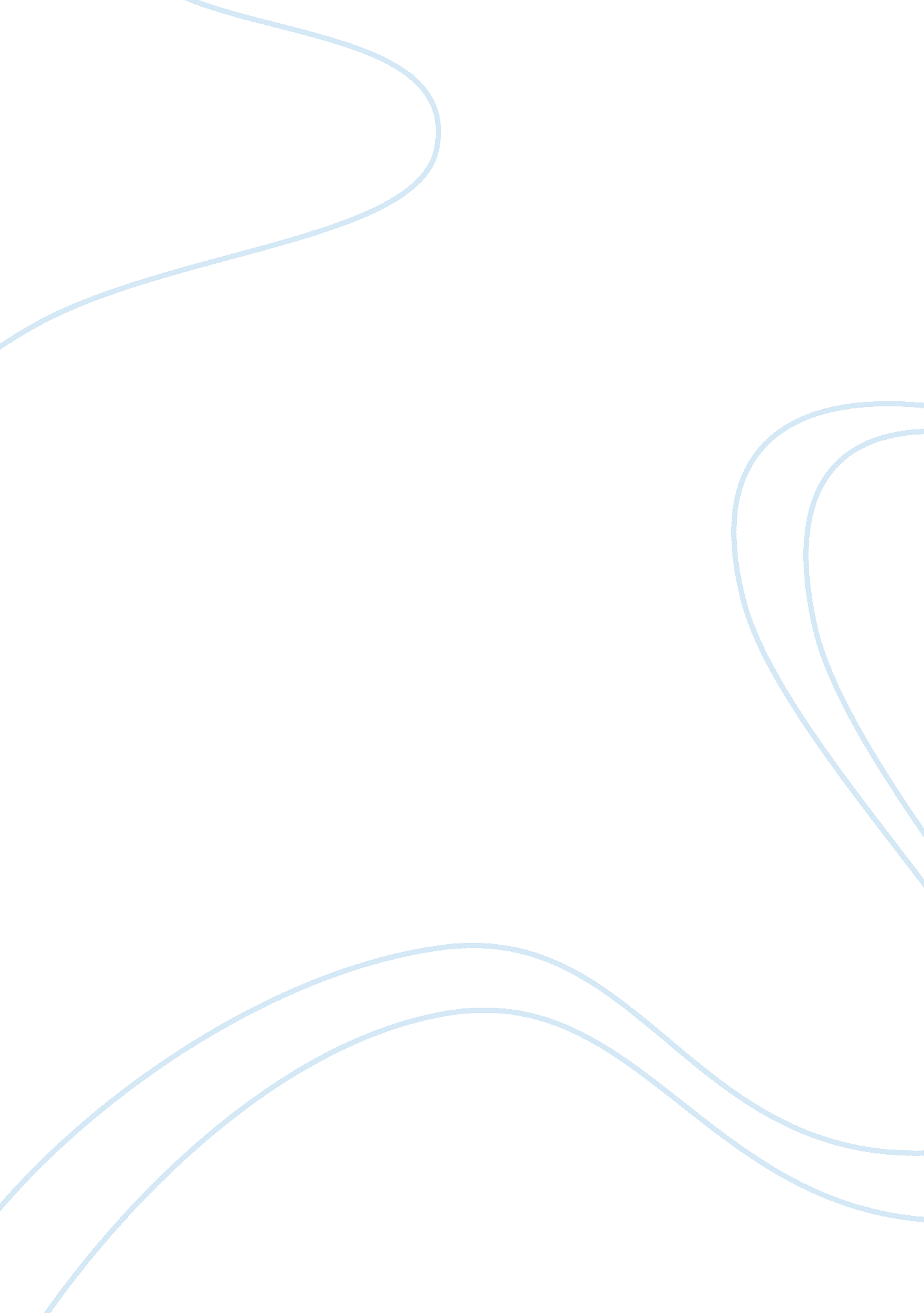 Short answer quizSociology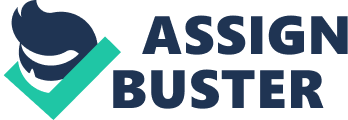 Race and Ethni Race and Ethni Race refers to a people identified as one on the basis of similar characteristics such as skin color while ethnicity refers to a small group of people sharing the same beliefs, values, norms, language and tribe (Stevens & Dworkin, 2014). In this case, a race covers a wider region and a larger group of people. Several ethnic groups make a race. On the other hand, while ethnicity entails people with major underlying similarities race focuses on general heredity features. 
In the contemporary United States, racial discrimination is diminishing hence giving people from all races equal opportunity in the occupation of social classes. Therefore, individuals strive to attain various social classes through education, self-actualization, and determination. This has helped Black Americans rise into the upper social class. 
Discrimination 
A discrimination case I have witnessed recently is one involving a black man wooing a white lady. They had met in a postgraduate class pursuing the same course. They fell in love and began organizing for their marriage. The parents of the lady were not ready to release their daughter to marry a black man. Therefore, she made an arrangement to elope with the gentleman. However, the man did not want to risk being rejected by his own people since he had been warned beforehand not to take home a girl who did not share their language. They joined hands and settled in a different country far from both parents. Hence, the institution of marriage is threatened due to skin color and language. 

Policies to Reduce Discrimination 
Society, in general, has a role to protect its members from all forms of discrimination such as gender bias, age, religion and cultural prejudice by setting up disciplinary measures against those who engage in such malpractices (Lum, 2011). 
As a CEO in a given workplace, therefore, I would fully engage the employees in coming up with rules and regulations providing guidance on the behavior of each one of them. Then I would produce copies of the guidelines and give each one a copy, instruct them to review the rules and each sign as an allegiance to abide by them. The rules and regulations would include the employees agreed consequences on those who violate them. Finally, I would form a tribunal competent in dealing with such cases (Lum, 2011). 
Current Cultural Trends for the Elderly 
The elderly want to become of age while in their own owned homes. They feel threatened by the modern generation since they are not assured of their full sustenance (Ruano, 2011). They also want to stick to their indigenous types of food since its healthier compared to the modern foods full of preservatives. These types of foods are however becoming rare posing a significant challenge to their health. They too feel left out in the changing world of technology. They are unable to keep pace with their children and grand’s (Ruano, 2011). 
My culture advocates for keeping a close look at the elderly, providing all the support that they need both socially and economically despite the technological advancement. 
Reference List 
Lum, D. (2011). Culturally competent practice: A framework for understanding diverse groups and justice issues. Belmont, CA: Brooks/Cole. 
Ruano, G. J. (2011). Current trends in Anglophone Studies: Cultural, linguistic and literaryresearch. Salamanca: Universidad de Salamanca. 
Stevens, P. & Dworkin, A. G. (2014). The Palgrave Handbook of Race and Ethnic. Inequalities in Education 